Rôle du muscle strié squelettique dans la conversion d’énergieLes manifestations mécaniques de l’activité musculaireDispositif expérimental d’enregistrement de la contraction musculaireLe document 1 représente le montage qui permet l’étude myographique du muscle gastrocnémien de Grenouille
Le document ci-dessous représente l’enregistrement obtenu suite à une excitation efficace (supraliminaire) uniqueLorsqu’on stimule le muscle par une excitation électrique unique, l’enregistrement obtenu est appelé secousse musculaire (ou myogramme) composée des phases suivantes :La phase de latence : correspond à la durée entre le moment de l’excitation et le moment du début de la réponse (qq ms, tps nécessaire à l’arrivée de l’influx nerveux) La phase de contraction : la phase au cours de laquelle la longueur du muscle décroit (raccourcissement du muscle)La phase de relâchement : la phase au cours de laquelle le muscle reprend ses dimensions initiales (sa durée est légèrement supérieure à celle de contraction)Analyse des myogrammesEffet de l’intensité de stimulation sur la réponse musculaireLes deux premières excitations sont inefficaces, le seuil d’excitation n’étant pas encore atteint.A partir de la 3eme excitation (=seuil d’excitabilité), on enregistre une réponse dont l’amplitude augmente progressivement. Cette augmentation de l’amplitude est consécutive au recrutement d’un nombre croissant de fibres musculaires. Quand l’intensité atteint une valeur maximale (I11), l’amplitude des secousses musculaires reste constante car toutes les fibres musculaires se contractent.Réponse musculaire à deux excitations efficaces de même intensitéFigure A : quand les 2 stimulations sont suffisamment éloignées on enregistre deux secousses musculaires isolées et de même amplitude.Figure B : quand les deux stimulations sont rapprochées et que la 2eme stimulation se produit pendant la phase de relâchement du muscle, on observe une fusion incomplète (partielle) des deux secousses musculaires avec une augmentation de l’amplitude de la 2eme secousse.Figure C : quand les deux stimulations sont très rapprochées et que la 2eme stimulation se produit pendant la phase de contraction du muscle, on observe une fusion complète (totale) des deux secousses qui apparaissent comme s’il n’y a qu’une seule secousse d’une amplitude plus grande.Réponse musculaire à une série d’excitations efficaces successives et de même intensité.Figure A : quand la fréquence des excitations est faible de telle sorte que chaque excitation se produit pendant la phase de relâchement de la secousse relative à l’excitation précédente, le myogramme obtenu donne des secousses avec fusion incomplète. Ce myogramme est appelé tétanos imparfait.Figure B : quand la fréquence des excitations est forte de telle sorte que chaque excitation se produit pendant la phase de contraction de la secousse relative à l’excitation précédente, le myogramme obtenu donne des secousses avec fusion complète. Ce myogramme est appelé tétanos parfait.La fatigue musculaireLa figure A montre une diminution progressive de l’amplitude des secousses musculaire avec une augmentation de la durée de relâchement La figure B montre une diminution progressive de l’amplitude des secousses jusqu’à l’immobilité complète du muscle. Il s’est produit donc une fatigue progressive du muscle. Les phénomènes thermiques et métaboliques accompagnant la contractionLes phénomènes thermiques accompagnant la contraction musculaireSuite à une contraction musculaire il y a un dégagement de chaleur qui se fait en deux temps :Une chaleur initiale : qui se dégage rapidement au cours de la secousse musculaire. Elle comporte une chaleur de contraction et une chaleur de relâchement.Une chaleur retardée qui se dégage lentement après la secousse.L’absence de dégagement de chaleur retardée en milieu anaérobie prouve que la respiration cellulaire en constitue la source, alors que l’origine de la chaleur initiale est la fermentation lactique.Phénomènes chimiques accompagnant la contraction musculaireL’expérience montre que le muscle :Bénéficie d’une augmentation du débit sanguin qui permet l’intensification des échanges lorsqu’il est en activitéUtilise beaucoup plus de glucose et d’O2 et produit d’avantage de CO2 lorsqu’il est en activité.Ne consomme pas les protides et les lipides mais utilise uniquement le glucose que ce soit en activité ou au repos.Ces phénomènes chimiques traduisent l’oxydation du glucose qui produit l’énergie nécessaire à la contraction musculaire.Structure et ultra-structure du muscle strié squelettique Quelques observations du tissu musculaireLe muscle est constitué de milliers de cellules de formes allongée et plurinucléées, appelées fibres musculaires. Ces fibres sont regroupées en faisceaux séparés par un tissu conjonctif.L’observation de la fibre musculaire montre que le sarcoplasme (cytoplasme de la fibre musculaire) renferme :Plusieurs éléments parallèles appelés myofibrilles présentant une alternance de bandes claires et sombresUn organite spécialisé dans le stockage des ions Ca2+ appelé réticulum sarcoplasmiqueDu glycogène : glucide constitué d’une longue chaine de plusieurs molécules de glucoseDe la myoglobine : une protéine qui fixe l’O2Des mitochondries.Ultra-structure de la fibre musculaire	Le sarcomère : unité structurale et fonctionnelle de la myofibrille Les cellules musculaires présentent au microscope une alternance de bandes claires (I) et de bandes sombres (A). Cette striation est due à l’organisation moléculaire des myofibrilles qui occupent leur sarcoplasme.Les myofibrilles sont des structures contractiles de nature protéique. Elles sont constituées d’une succession d’unités structurales appelées sarcomères délimitées par deux stries Z. Chaque sarcomère est lui-même constitué d’une bande sombre médiane (bande A) encadrée par deux demi-bandes claires à ses extrémités.Au microscope électronique, les myofibrilles apparaissent constituées de deux types de myofilaments :– des myofilaments épais constitués de myosine (diamètre 16 nm)– des myofilaments fins constitués d’actine (diamètre 5 nm)Remarque : Les bandes claires sont constituées de myofilaments d’actine tandis que les bandes sombres sont formées de myofilaments d’actine et de myofilaments de myosine sauf au niveau de la bande H qui ne contient que des filaments de myosine.Structure moléculaire des filaments d’actine et de myosine
Les filaments d’actine sont formés par la polymérisation de molécules d’actine globulaire assemblées en hélice, associées à deux autres protéines : la tropomyosine et la troponine (possède des sites de fixation de Ca2+)Le filament épais de myosine est constitué de plusieurs molécules de myosine. Chaque molécule de myosine est constituée d’un bâtonnet (=queue) et deux têtes. Les têtes de myosine possèdent :Un site qui fixe l’ATP.Un autre site permettant la liaison aux molécules d’actine.Une capacité de réaliser des mouvements de rotation (45°).Mécanisme de la contraction musculaire Le sarcomère : la plus petite unité contractile de la fibre musculaireLa comparaison entre un sarcomère contracté et un sarcomère au repos, montre que la contraction se traduit par :Un raccourcissement des sarcomères (rapprochement des stries Z).Une réduction de la longueur des bandes claires et de la bande H.Une constance des bandes sombres. Ceci prouve qu’il y a, au cours de la contraction, un glissement des myofilaments d’actine par rapport aux myofilaments de myosine. Le sarcomère est donc l’unité fonctionnelle de la fibre musculaireEtapes de glissement des myofilamentsLe glissement des myofilaments se produit en 3 étapes :Les têtes de myosine s’attachent sur une molécule d’actine (→ formation des ponts actomyosine)Les têtes de myosine pivotent vers le centre du sarcomère entraînant un déplacement des filaments d’actineLes têtes de myosine se détachent → retour à l’état initialLes besoins de la contraction musculaireEn présence d’ATP et d’ions Ca2+, on observe une augmentation de la tension de myofibrille (il y a une contraction), après l’addition du salyrgan ou du chélateur, la tension de la myofibrille diminue rapidement (arrêt de contraction)On explique l’arrêt de contraction après l’addition du salyrgan par l’absence d’hydrolyse d’ATP et après l’addition du chélateur par l’inhibition de l’action des ions Ca2+On déduit que la contraction musculaire ne peut être réalisée qu’en présence de deux éléments essentiels, l’ATP et le calcium (Ca2+)Quel est le rôle des ions Ca2+ dans la contraction musculaire ?En absence des ions Ca2+ (au repos), la tropomyosine cache le site de fixation de la tête de myosine sur l’actine. La fixation des ions Ca2+ sur la troponine entraine le déplacement de la tropomyosine ce qui permet la fixation de myosine sur l’actine et la formation des complexes actomyosine.Mécanisme moléculaire de la contraction musculaireArrivée de l’influx nerveux  libération du Ca2+ par le réticulum sarcoplasmique   déplacement de tropomyosine par la troponine    formation des ponts actomyosine      pivotement des têtes de myosine grâce à l’énergie issue de l’hydrolyse de l’ATP     glissement des filaments d’actine vers le centre du sarcomère    fixation d’une nouvelle molécule d’ATP sur la tête de myosine     détachement du tête de myosine de l’actine et hydrolyse de l’ATP.Ainsi, l’énergie chimique contenue dans l’ATP est convertie en énergie mécanique au niveau de chaque sarcomère entrainant son raccourcissement.Remarque : En l’absence de nouveau potentiel d’action musculaire, le Ca2+ est de nouveau accumulé dans le réticulum par transport actif et le muscle revient à son état initial (relâchement).Régénération de l’ATP nécessaire à la contraction musculaireMise en évidence d’un renouvellement d’ATPD’une part on observe que les réserves des cellules musculaires en ATP sont très faibles, d’autre part le muscle utilise une quantité importante d’énergie qui dépasse les réserves présentes dans les cellules ce qui suggère un renouvellement rapide et permanant de l’ATP.Comment l’ATP est régénérée au niveau du muscle ?Les différentes voies de régénération d’ATP dans les cellules musculairesLors d’un effort, une cellule musculaire consomme de très nombreuses molécules d’ATP. Elle régénère ces molécules grâce à trois voies métaboliques :Au cours des premiers minutes d’effort, la régénération de l’ATP met en jeu principalement les voies anaérobies.Voies rapides anaérobies (anaérobie alactique) :La voie de la phosphocréatine permet une production rapide, car cette molécule est stockée dans le cytoplasme et peut transférer un groupement phosphate à l’ADP selon la réaction suivantePC + ADP  C + ATP ( créatine kinase)(La PC est reconstituée après l’effort avec consommation d’ATP)Une autre voie de régénération rapide d’ATP en anaérobiose est permise grâce à une enzyme spécifique du muscle appelée la myokinase selon la réaction suivante :     ADP + ADP  ATP + AMPVoie de moyenne vitesse (anaérobie lactique)La fermentation lactique prend le relai avec une augmentation de la concentration sanguine d’acide lactique Selon la réaction :  Glucose + 2 ADP + 2 Pi → 2 acides lactiques (lactates) +2 ATPVoie lente (la respiration cellulaire) : Lors d’un effort prolongé la respiration intervient pour régénérer l’ATP selon la réaction suivante :C6H12O6 (glucose) + 6 O2+ 36 ADP + 36 Pi → 6 CO2+ 6 H2O +36 ATP Relation entre type de métabolisme énergétique et intensité/durée de l’effortPour les courtes distances, ce sont les voies métaboliques anaérobies qui fournissent très rapidement beaucoup d’ATP, alors que la voie aérobie ne peut satisfaire les besoins en ATP pendant des efforts brefs et intenses.Pour les longues distances, la régénération de l’ATP est assurée essentiellement par la voie métabolique aérobie et dépend en conséquence de la capacité de l’organisme à fournir du dioxygène aux muscles durant l’effort. La production d’ATP par la voie aérobie dépend aussi de la capacité des fibres musculaires à utiliser ce dioxygène grâce à leurs mitochondries.Types de fibres musculaires Il existe deux types de fibres :Les fibres « lentes » (type I): elles sont de couleur rouge. Fines et développées, elles sont utilisées lors de sports d’endurance. Elles sont riches en myoglobine et en mitochondries.Les fibres « rapides » (type II) : elles sont de couleur blanche. Sensibles à la fatigue, elles sont plus volumineuses que les fibres lentes et utilisées lors des efforts de forte intensité et de courte durée.IntroductionLes muscles squelettiques sont des organes qui accomplissent un travail important, ils sont à l’origine des mouvements des différentes parties du corps. L’énergie nécessaire à la contraction est fournie à la cellule musculaire par les molécules d’ATP. Au sein des cellules musculaires il existe donc une conversion de l’énergie chimique de l’ATP en énergie mécanique.Quels sont les structures qui permettent au muscle strié squelettique de se contracter ?Comment l’énergie chimique de l’ATP est convertie par le muscle en énergie mécanique ?Document 1Décrivez le principe d’enregistrement de la contraction musculaire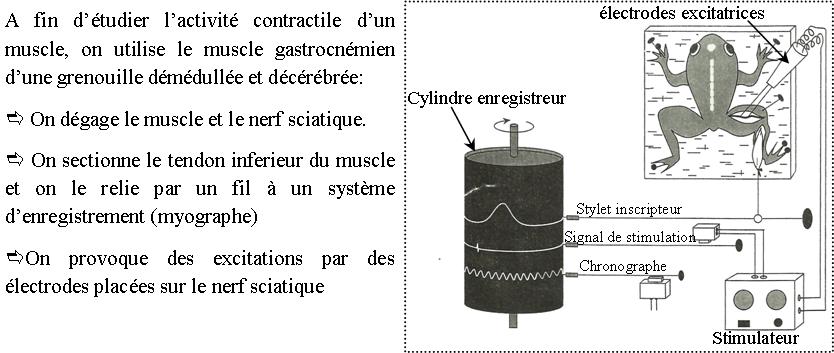 Décrivez le principe d’enregistrement de la contraction musculaireDocument 2Décrivez la réponse musculaire enregistréeLégende :phase de latencephase de contractionphase de relâchement 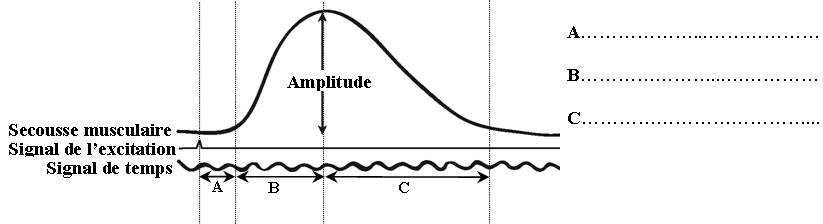 Décrivez la réponse musculaire enregistréeLégende :phase de latencephase de contractionphase de relâchement Document 3Interprétez les résultats obtenus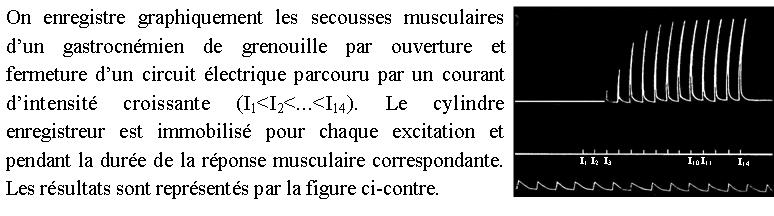 Interprétez les résultats obtenusDocument 4effet de sommation : la 2eme excitation  recrute un nombre plus élevé de fibres musculaire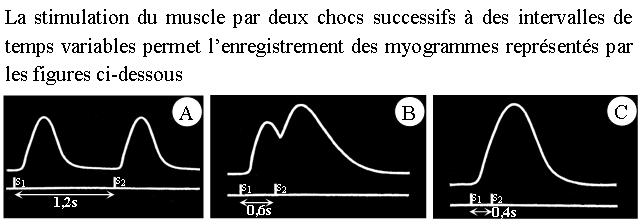 effet de sommation : la 2eme excitation  recrute un nombre plus élevé de fibres musculaireDocument 5Tétanos imparfait : sommation partielle de plusieurs secoussesTétanos parfait : sommation totale de plusieurs secousses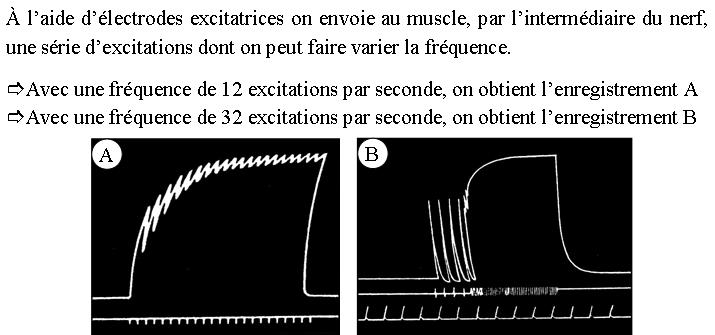 Tétanos imparfait : sommation partielle de plusieurs secoussesTétanos parfait : sommation totale de plusieurs secoussesDocument 6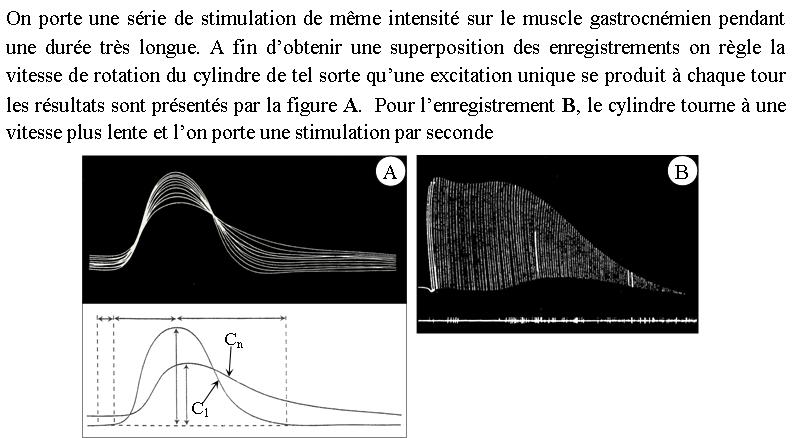 Document 7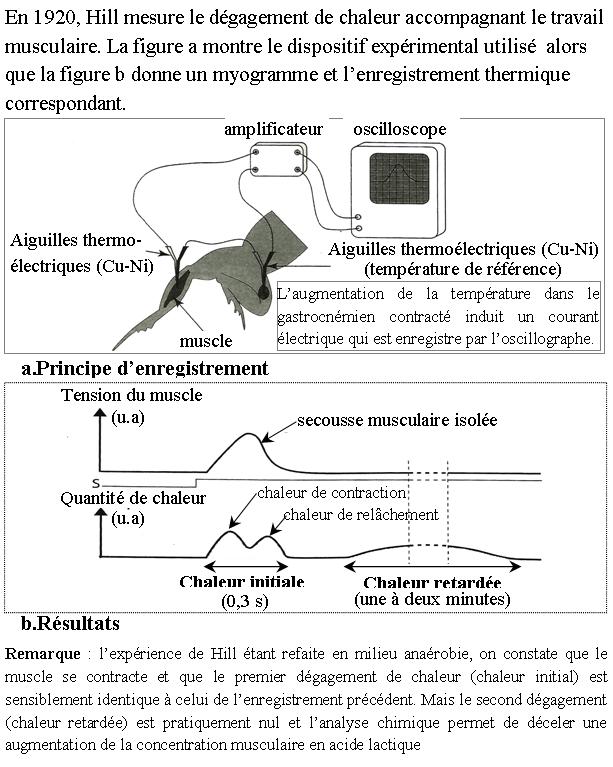 Document 8Comparez les besoins d’un muscle en activité et au repos. Que peut–on déduire artère→ sang entrantveine→ sang sortant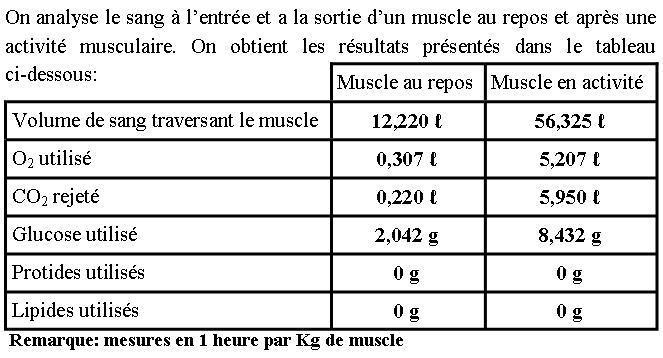 Comparez les besoins d’un muscle en activité et au repos. Que peut–on déduire artère→ sang entrantveine→ sang sortantDocument 9Décrivez la structure de la fibre musculaire et justifiez l’expression « muscle strié squelettiqueLégende :1. tendon2. muscle3. tissu conjonctif4. capillaire 5.faisceau de fibres musculaires6. fibre musculaire7. myofibrille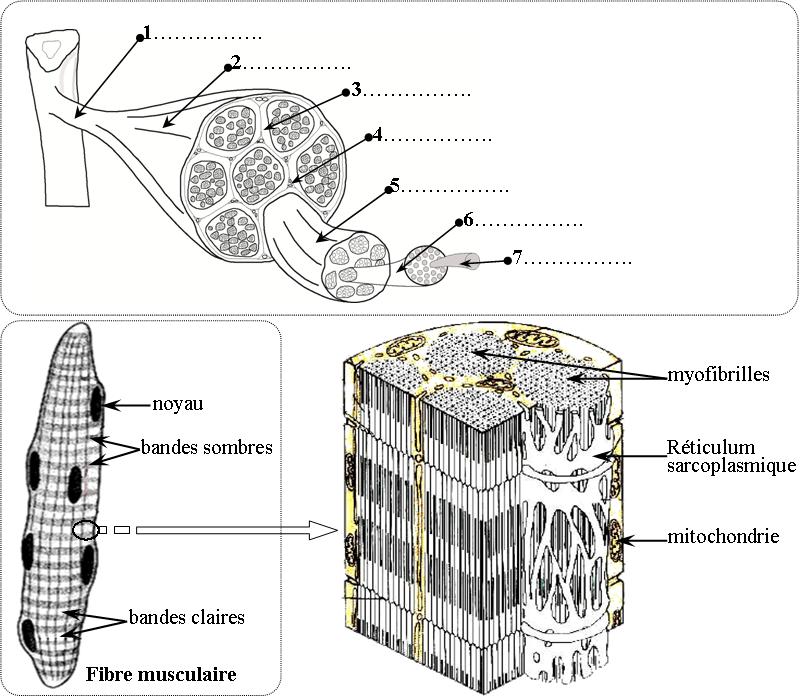 Décrivez la structure de la fibre musculaire et justifiez l’expression « muscle strié squelettiqueLégende :1. tendon2. muscle3. tissu conjonctif4. capillaire 5.faisceau de fibres musculaires6. fibre musculaire7. myofibrilleDocument 10Légende :Bande claireBande sombreBande HStrie ZSarcomèreSarcomère : plus petite unité contractile de la fibre musculaire (unité fonctionnelle de la fibre musculaire)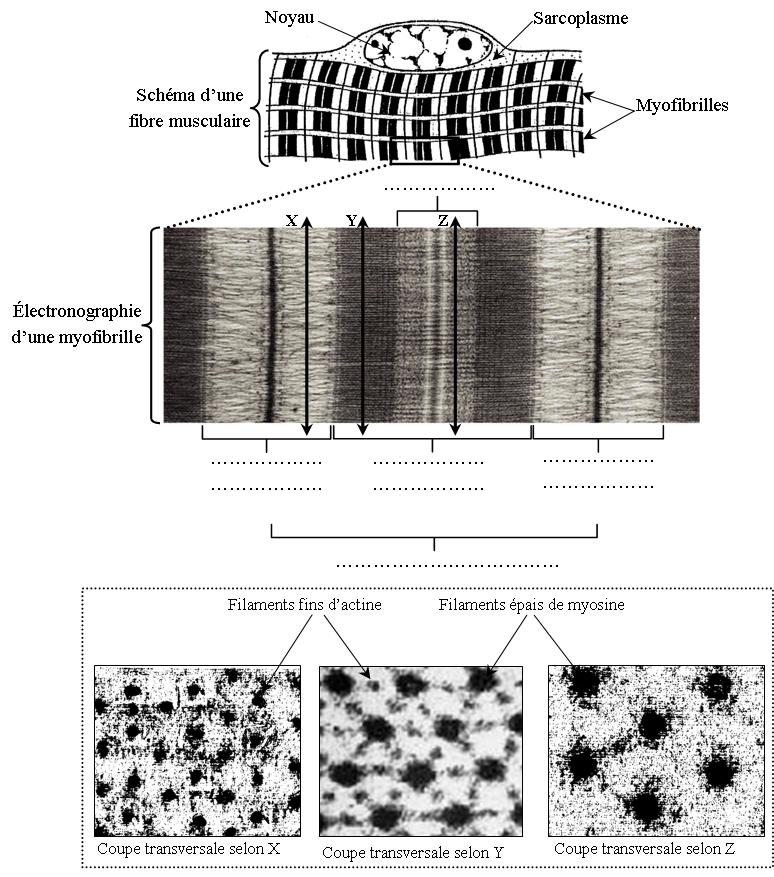 Légende :Bande claireBande sombreBande HStrie ZSarcomèreSarcomère : plus petite unité contractile de la fibre musculaire (unité fonctionnelle de la fibre musculaire)Schéma au tableau Légende :Filament fin d’actineFilament épais de myosineStrie ZDemi-bande claire (I)Bande sombre (A)Bande H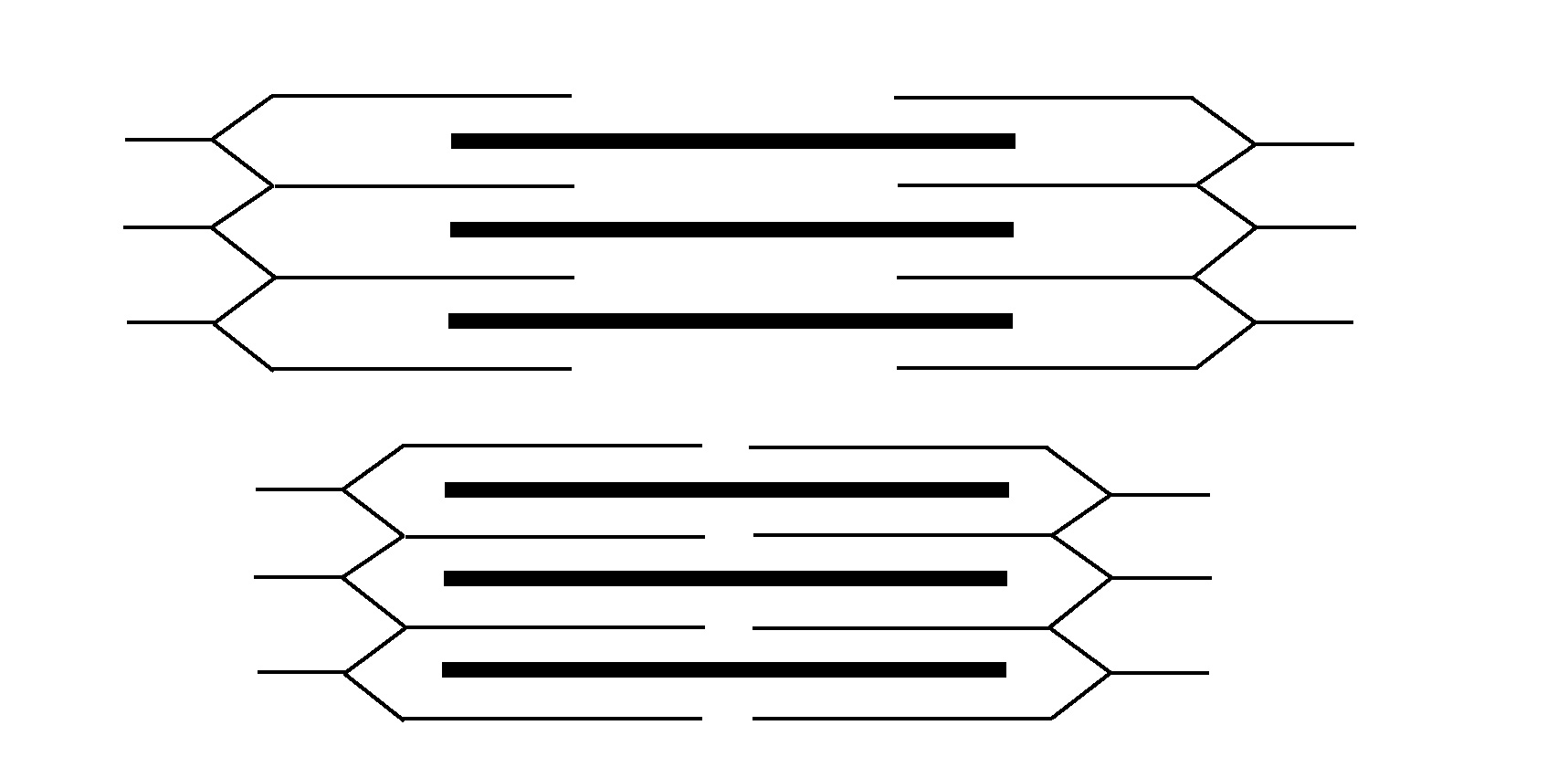 Légende :Filament fin d’actineFilament épais de myosineStrie ZDemi-bande claire (I)Bande sombre (A)Bande HDocument 11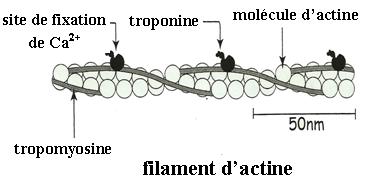 Document 12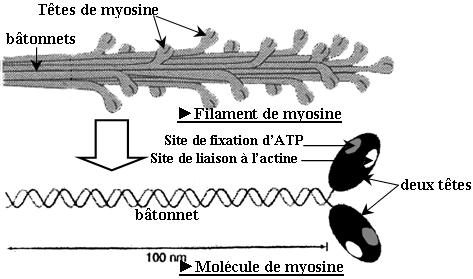 Document 13Bilan : Organisation des muscles : de l’organe à la molécule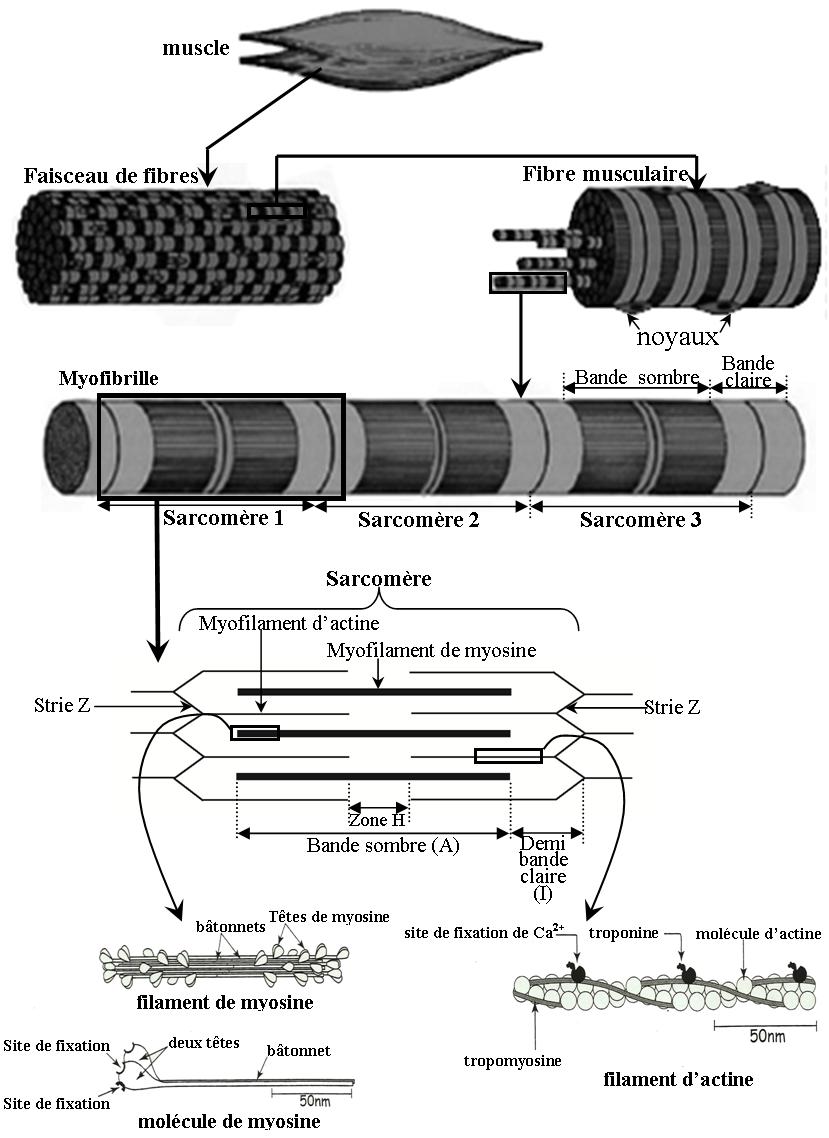 Bilan : Organisation des muscles : de l’organe à la moléculeDocument 14Comparez l’aspect des sarcomères au repos et en état de contraction et précisez les changements qui affectent la myofibrille au cours de la contraction.Que pouvez-vous déduire de cette comparaison 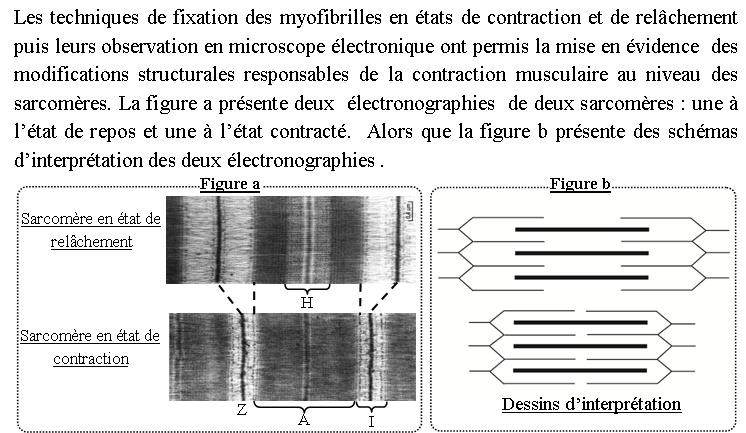 Comparez l’aspect des sarcomères au repos et en état de contraction et précisez les changements qui affectent la myofibrille au cours de la contraction.Que pouvez-vous déduire de cette comparaison Document 15Remarque : Il y a environ 5 cycles (attachement → pivotement → détachement) par seconde pendant une contraction rapide ce qui correspond à une vitesse de glissement de 15 μm par seconde.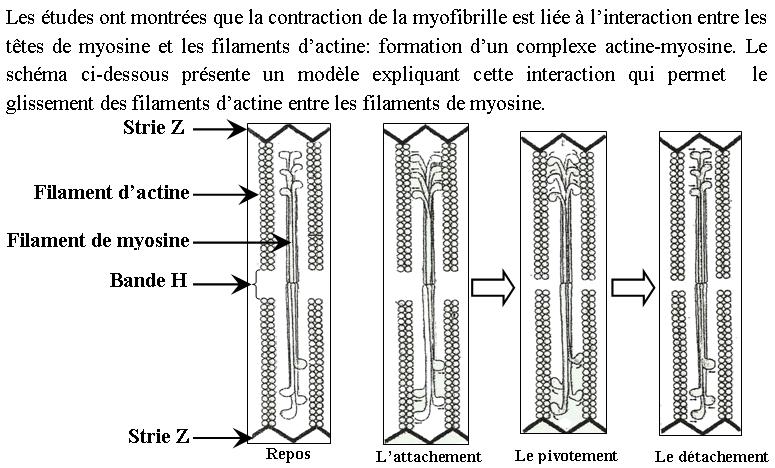 Remarque : Il y a environ 5 cycles (attachement → pivotement → détachement) par seconde pendant une contraction rapide ce qui correspond à une vitesse de glissement de 15 μm par seconde.Document 16Analysez ces résultats et déduisez les conditions nécessaires à la contraction musculaire. 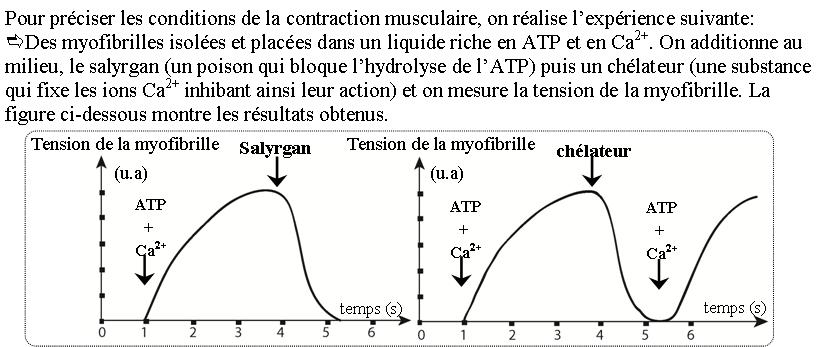 Analysez ces résultats et déduisez les conditions nécessaires à la contraction musculaire. Document 17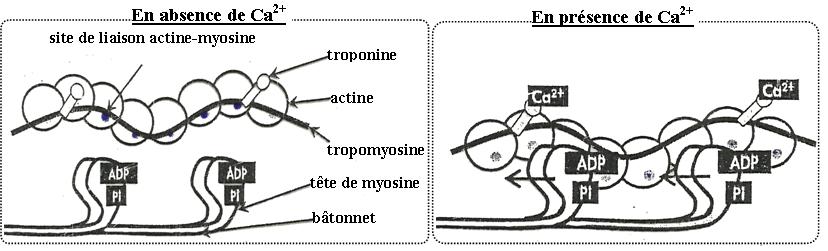 Document 18Décrivez le mécanisme de la contraction musculaireElaborez un schéma simplifié expliquant la succession des événements aboutissant à la contraction musculaire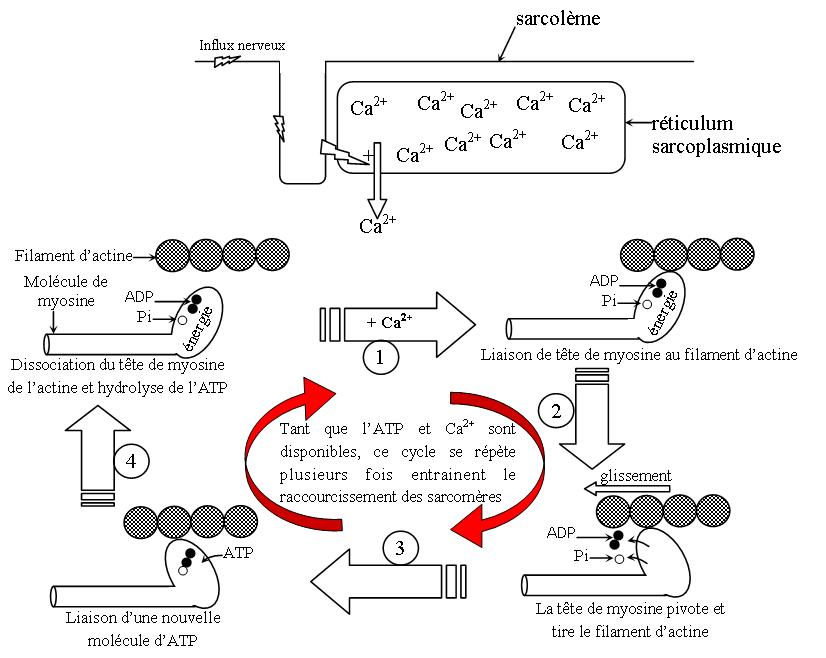 Décrivez le mécanisme de la contraction musculaireElaborez un schéma simplifié expliquant la succession des événements aboutissant à la contraction musculaireDocument 19Mettre en relation les données des tableaux du document 19 pour montrer la nécessité d’un renouvellement rapide et permanant de l’ATP musculaire.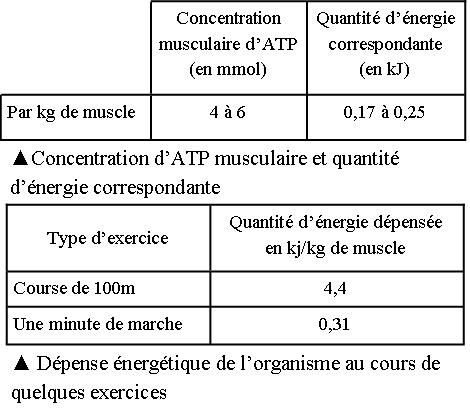 Mettre en relation les données des tableaux du document 19 pour montrer la nécessité d’un renouvellement rapide et permanant de l’ATP musculaire.Document 20En analysant les données de ce tableau, dégager les voies métaboliques de larégénération de l’ATP utilise par le muscle en activité.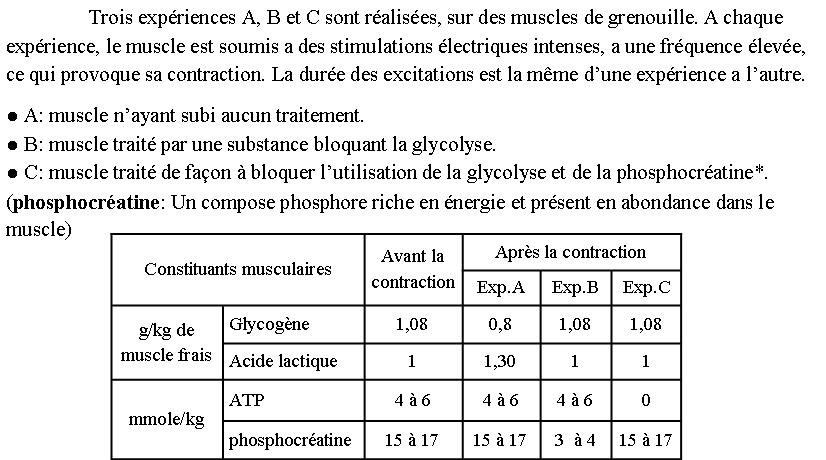 En analysant les données de ce tableau, dégager les voies métaboliques de larégénération de l’ATP utilise par le muscle en activité.Voie 1 : anaérobie alactiqueVoie 2 : anaérobie lactiqueVoie 3 : aérobieSubstrats utilisésCréatine phosphate + ADPGlucose + ADPGlucose + O2 + ADPProduits formésCréatine + ATPAcide lactique + ATPH2O + CO2 + ATP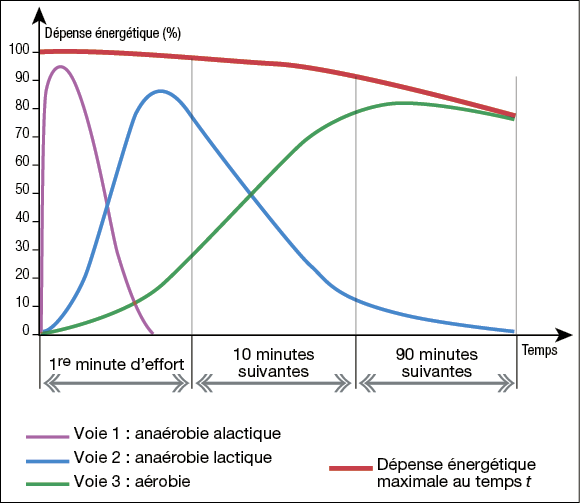 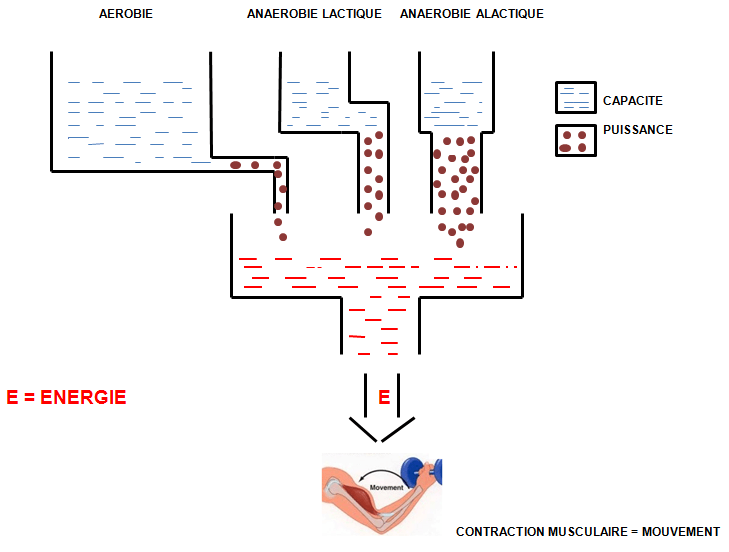 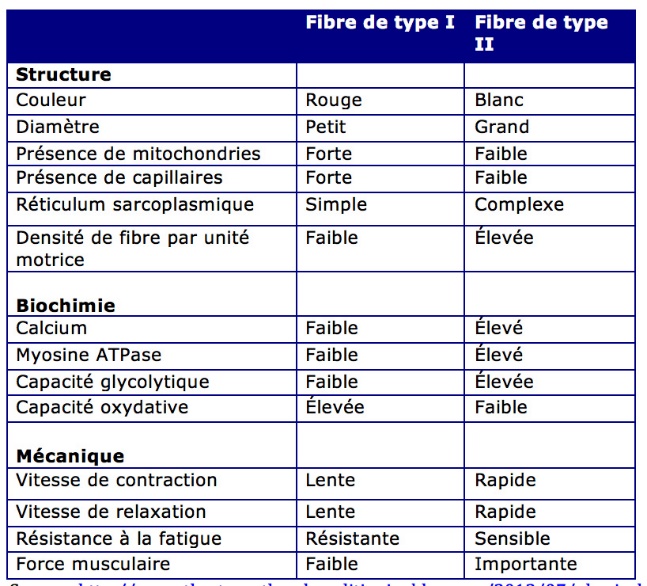 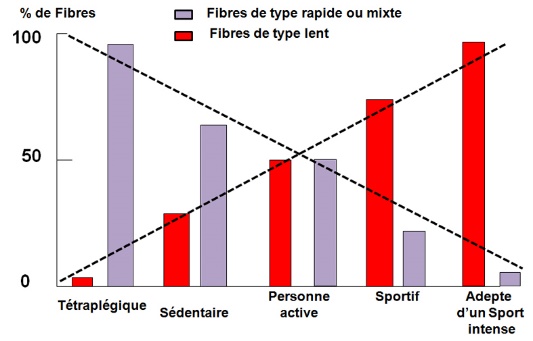 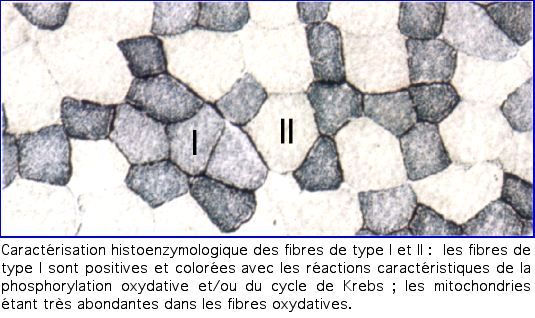 